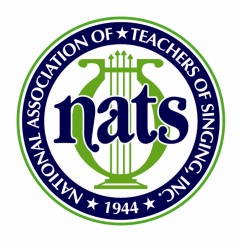 National Association of Teachers of SingingFounded and incorporated in 1944The Mid-Atlantic RegionBarbara Ann Peters, Regional Governor      		Alissa Deeter, Treasurer and WebmasterNATS Mid-Atlantic Region Board MeetingMarch 15, 2018	Liberty University, Lynchburg, VACenter for Music and Worship Arts6:00-9:30 pm 	Room 303, Level 3	Box Supper ServedMEETING MINUTESAttendees:Barbara Ann Peters (BP) MAR NATS GovernorAlissa Walters Deeter (AD) MAR NATS TreasurerCatherine Porter-Borden (CPB) MD/DC NATS District GovernorDeborah Thurlow (DT) MD/DC NATS Chapter TreasurerLinda Haslach Allison (LHA) MD/DC Chapter PresidentMark Greenawalt (MG) VA NATS District GovernorDavid Gresham (DG) NC NATS District GovernorJennifer Seiger (JS) NC NATS Chapter Vice President and Auditions ChairWendy Jones (WJ) NC NATS Chapter SecretaryJill Terhaar Lewis (JTL) SC NATS District Governor (recording minutes)Kristen Wunderlich (KW) SC NATS Chapter PresidentAmanda Castellone (AC) SC NATS Chapter Vice President and Auditions ChairBrian Nedvin (BN) VA NATS Chapter PresidentSusan Braden (SB) VA NATS VP Auditions Chair, Emeritus Nancy MacArthur Smith (NMS) VA NATS Chapter SecretaryReview of Minutes from Meeting held                                                	Barbara A. PetersFriday, March 15, 2017 at UNC-Chapel HillChapel Hill, NC 7-10 pmDiscussion and ApprovalBP read highlights of minutes to members presentCPB moved to acceptAD secondedMotion carried unanimouslyTreasurer’s Report                                                                                        	Alissa DeeterDiscussion and ApprovalLots of money lost this year due to excessive expenses [see the report for specifics]Current balance roughly $900 AD: Combed the books looking for changesExpensesThis is also a year for NATSAA expenses Supplies/Website/Printing/Mailing $1367.21  Total expenses ($18,392.34) increased by 122% from 2016’s total expenses ($15,062), 156% increase from 2015 ($11,828)Squarespace [Web Domain Renewal] fee $216Regional Website Development & Maintenance fee $500UNC Chapel Hill expenses $3810Guests clinicians around $2000Sing-off rounds adding expenses for accompanist fees $775NATSAA had an additional expense: Half of travel for all judges was covered by MAR NATS and the other half was covered by each individual district from which the judge cameAdditional expense of $400 for National Conference Ad for 2018 national conference bookletHalf of travel costs (as is policy) for Regional Governor’s travel to the National Conference was also covered. ($447.79)IncomeIncome was down this year due to an AuditionWare increase in per audition fee from $1 to $2, and a $1 fee per audition assessed by National to pay for processing all monies through the National office.  This fee structure was approved at the National Board meeting in June 2017.Total income for 2018, including teacher fees, sub fees, donations, and region fees:  $9,489, vs. total income for 2017, including teacher fees, sub fees, donations, and region fees:  $10,181Difficult to find who paid sub fees, etc. 2017 State/Chapter $3 per audition monies from VA did not come in, $1332 missing [paid later during the conference]AD: Extra travel expenses: BAP travel to Florida for the NATS board meeting; (Robert usually didn’t go)AD: We would normally collect an additional $500 in donations through Squarespace, but now we cannot collect donations since money is taken in through the National website only.Estimated totals for 2018 Regional conference [at the time of the meeting prior to final totals] $2700 for clinicians; $5700 registration fees; $800 pianist fees; $2866.61 food; $1500 office; $800 travelAD: Expenses at strange times, loss of income and additional expenses incurred contributed to the changes in the Region’s financial status this year.AD: We need to make adjustments.Ideas to fix: BAP: use our Region’s resources for clinicians, rather than bringing in clinicians BAP: Towson requires payment for use of its venue, so we definitely need to trim our sailsCPB: Can we charge student registration fees? BAP: The region could charge each student an application fee; SB: It means every fee rises; BAP: Region would not charge the $3 per district audition fee; LA: We could take fee out of stipend paid to students.WJ moved to accept the Treasurer’s ReportJS secondedMotion carriedOld BusinessMid-Atlantic Rules and Regulations                         	Mid-Atlantic Region Board    (Handbook) Updates Revise membership requirements for participation at Regional eventsPg. 3 Allen Henderson said anyone who joins the National organization is automatically an active member of a region; is able to serve as judge without being a chapter member Strike second part of statement to update to follow this guideline.Non-attending teachers: BN and SB responsibility is on the teacher and KW agreed clearer language needed; SB new members are possible exceptionDG: BAP did the connecting of subs to sponsoring teachers in needVoted to change language; BN motioned; DT seconded; motion carriedBAP showed other numbering changesWebsite                                                                                                	Alissa DeeterRoughly 600 views on website, will increase when we have auditionsAD: Do we want to make any changes or use our website to do other things?BAP: Informational once per year siteAD: Social media, stay currentJTL: Idea of pre-vetted clinics offered by members to post on websitesAuditionWare                                                                               	Barbara A. PetersBAP: National portal shut us out so many times, Mills created BAP personal access which helped speed up the process BAP: In general, a friendlier interfaceBAP: Money handling will not changeJTL: Ability for teachers and students to easily access student rep along with audition times, etc., desired.The way to stop the flood of emails to a reviewer to get message every time someone checks messages was questioned and discussed.AC: Assign judges screen needs to be bigger with name of studio and what they teach on the grid pageBAP that is an option in the setup judge optionSB: VA NATS: Pre-vetting accompanists: teachers were able to put in info for accompanist and check box for official NATS pianist; now it charges teachers $50 per accompanist; made a mess for payment of pianists; also had fake names for accompanists and then used one accompanist BN solution: At District level:  no one except VP-Auditions Chair can put in name of accompanistJTL: Preapprove the list prior to opening audition, then let the application be incomplete until accompanist is approved.New BusinessAddio to Alissa Deeter, Regional Treasurer and Webmaster    	Barbara A. PetersMoving to OregonIntroduction to new Regional and District OfficersMark Greenawalt, incoming DG of VA-NATSJennifer Bryant Pedersen, incoming Webmaster of Mid-Atlantic RegionIll and unable to attendJust won an emerging leader awardElizabeth “Beth” Byrum Linnartz, incoming Treasurer of Mid-Atlantic Region in absentiaVerbal Region Report	Barbara A. PetersGrowing regionAll areas experiencing growthOutgrowing facilities – particularly in VAMake manageable event for all involvedOptions to manage numbers CPB: Limit those attending regionalsBN: Keep honors as it is, but limit to top fiveJTL: Do we need to split to two regions?AD: Seems like we may be punishing students because there are more of them by limiting numbers for size, not quality. SB: Don’t offer clinicians, but keep it strictly about adjudicationBAP: No other facility in this region that can accommodate this weekend (we are currently using all 26 rooms offered) BAP: Allen said he is not interested in the idea of video rounds; live auditions preferred until NSA levelJTL: We need a subcommittee to review hard data and not go on what we feel before we make these decisions.Subcommittee formed: JS, BN, LHA (or Michael), AC to review data and make recommendations about how to proceedVerbal District ReportsMD/DC NATS LHA$35 dues $25 application per category; honors recital pianist $200Membership is up by five members; effort to reach out to lapsed membersHoliday happy hour scheduled, but snowed out.Collaborative Studio Classes to stimulate teacher dialogueDifferent areasThree classesOpen dialogue with 4 teachers about singing to 2 singersSmall grant ($600) received from nationals to defray piano tuning costsNeed to plan way in advance to find acceptable date and get commitments for “collaborative studio class”Try to schedule events in different areasNew VP pro tem, Madeline Miskie Miskie instituted a Member of the Month piece for the Facebook page92 singers, 40 teachers (out of 119) and 36 pianists; 9:30-2:00, jazz band with singers for tally time recital; 11-14 year olds invited to sing and competeTwo workshopsFall: Rachelle Fleming MT in the Opera House40 studentsSpring, April 29: Nancy Krebs will be the clinician for WHEN YOU SPEAK, DO YOU FEEL LIKE YOU'RE SINGING? An Introduction to the Lessac Kinesensic Training. Nancy Krebs is a Master Teacher in Lessac Kinesensic Training. Contributed $1200 to nationals in memory of Myra Tate for a prize in NSA. Divided into two $600 prizes. NATSAA in fall 2019 probably at American UniversityDT: Financial: Same kind of trend: Some new members; membership has been down in the past, but not sure why; $8800 in the bank, lower than normal, but not worriedSB: Trouble keeping track of special events like a banquet feesWe would like more clarity of numbers from national office as we don’t know where money is going.VA NATS BN$25 dues; $40 per teacher includes lunch for two; $25 app per categoryBN: Incorporated happy hourNew DG: Mark Greenawalt; Kathleen Bell new VP, Auditions Chair Judges meeting at 8 am and the membership meeting which increased voting.Wanting to increase minority membership.Added 20 members; reached out to lapsed membersMarch 1 and 2 at Shenandoah University; trying to stabilize registrationVA NATS allows rep changes Switched to honor recitals both days which made them shorter and more positive experiencesJMU joined forces with VA NATS to bring in a clinician for master classes and recitalLooking into splitting 451 auditions: 25 categories, Friday and 18 on SaturdayVery in the black so starting an investment fundBoard members donate; other members donate with VANATS matching up to $1000Keeping a cushion, using funds for awardsKudos to SB on her bravery and her show about her cancer experienceNC NATS DG$25 dues; $25 teacher registration fee; $25 per application per category167 active members up 5654 total auditions up 97 from last year271 for fall up 28 (beginning high school women biggest) 48 teachers, clinician Edrie Means Weekly: CCM presentation and master class383 for Spring up 34 students 73 teachers, clinicians Danielle Talamantes and Kerry Wilkerson; UNC-G paid for part of fee for cliniciansDues and fees structure is working very well. [See Treasurer’s Report for further detail.]Master classes better attended (no longer offering cross pollination classes)SC NATS KW$25 dues $20 per student application; no charge for teachers; lunch a la carteKW everyone in a new role except Cheryl Greene (Webmaster) and Loretta Haskell (Treasurer)Advisory board of four members, way to reach out to new members: Meredith Bailey (also a panel member with Rachelle Fleming) Patti Edwards, Jonathan Doyel, and Seth KillenSee Treasurer’s Report for financials143 region qualifiers from fall auditions Big boost in spring with 15 more teachers; 156 region qualifiersFall workshop Stephanie Samaras and SC NATS member presentations Dalcroze Eurythmics: An Application to Voice Pedagogy-Dr. Tricia OneyHead/Neck Massage for Singing Voice Therapy and Overall Wellness-Dr. Deanna McBroomFrom the Black Church to the Opera Stage: Transforming Students from the Gospel Belt to the Classical Sound-Dr. Lori Hicks * (also accepted as Natl NATS Presentation)Experiencing increased interest in host sites Fall SC State or Converse CollegeSpring Feb 23 Bob Jones University (BJU)Reg 2020 University of SC, BJU, or College of CharlestonNew added expenses due to votes on awarding student moniesVoted to give $20 to every region qualifier regardless of participation at Regionals, which has made budget tight.Also voted to award $75 to each student who advances to Las VegasTwo committees formedMemorial FundDonor page set up on the website with approval and directions given from the National office.Cap of $2000 per month for donationsDonations may be made in people’s names and given as awards Membership Committee report from JTLCommittee assembled of JTL, Seth Killen, and Shellie BeemanIdeas:Small scale masterclasses and clinics in areas of state less served; taught by SC NATS membersCombine teaching credit opportunities for HS teachers with the clinics to reach out to SC NATS HS teachers as well as other HS teachers that are not membersMaintain a database of clinics that can be offered by current SC NATS to help connect people in need of clinicians as well as help our SC NATS membersGroup master class that is for clinicians working with students, but also working with teachers in small groups to evaluate the students, too; kind of discussion-based masterclassCommittee concentrating on regular members and less on student membership or collaborative pianist membership; committee did not see a big demand or benefit for these two types of members in our current structure of SC NATS CPB offered recruitment letter ideaKW noted that audition chair should have clearance to email from website Schedule options for future Regional events            	Mid-Atlantic Region BoardTowson, MD Mar 22-23, 2018NATSAA hosts for 2019, 2021?                                   	Mid-Atlantic Region BoardRegionals hosts 2020 (SC), 2021 (NC)                      	Mid-Atlantic Region BoardUpcoming events and deadlines:NSA Online Application (by email invitation, only, following Regionals) April 13, 2018District written reports due to Regional Governor by April 22, 2018Copy JTL to fill in details in the minutes 55th National Conference June 22-26, 2018 Las Vegas, NVOfficer slates due to Regional Governor by June 30, or earlierNATS Student Auditions: Chapters: 2019-2020 dates and venues?Get events dates to BAP and she will forward to AD and post on National Event web pageNATS National Student Auditions: Mid-Atlantic RegionMarch 22-23, 2019 Towson University, Towson, MD2020 NATSAA CompetitionApplication deadline: September 7, 20192020 Mid-Atlantic Region NATSAA Preliminary round: first or second weekend in October, 2019 MD, likely at American University2020 National Music Theater CompetitionApplication Deadline: September 15, 20192020 Winter Workshop, NATSAA Semifinals and Finals, and NTMTC FINALSJanuary 3-4, 2020Palm Beach Atlantic UniversityOther general commentsBAP: This year’s Regional event very tightly scheduled.  Longest part of scheduling was resolving pianist conflicts.May need to limit pianists to 10 or fewer students because of the conflictsKW motioned to adjournDG secondedApprovedRespectfully submitted by Jill Terhaar Lewis